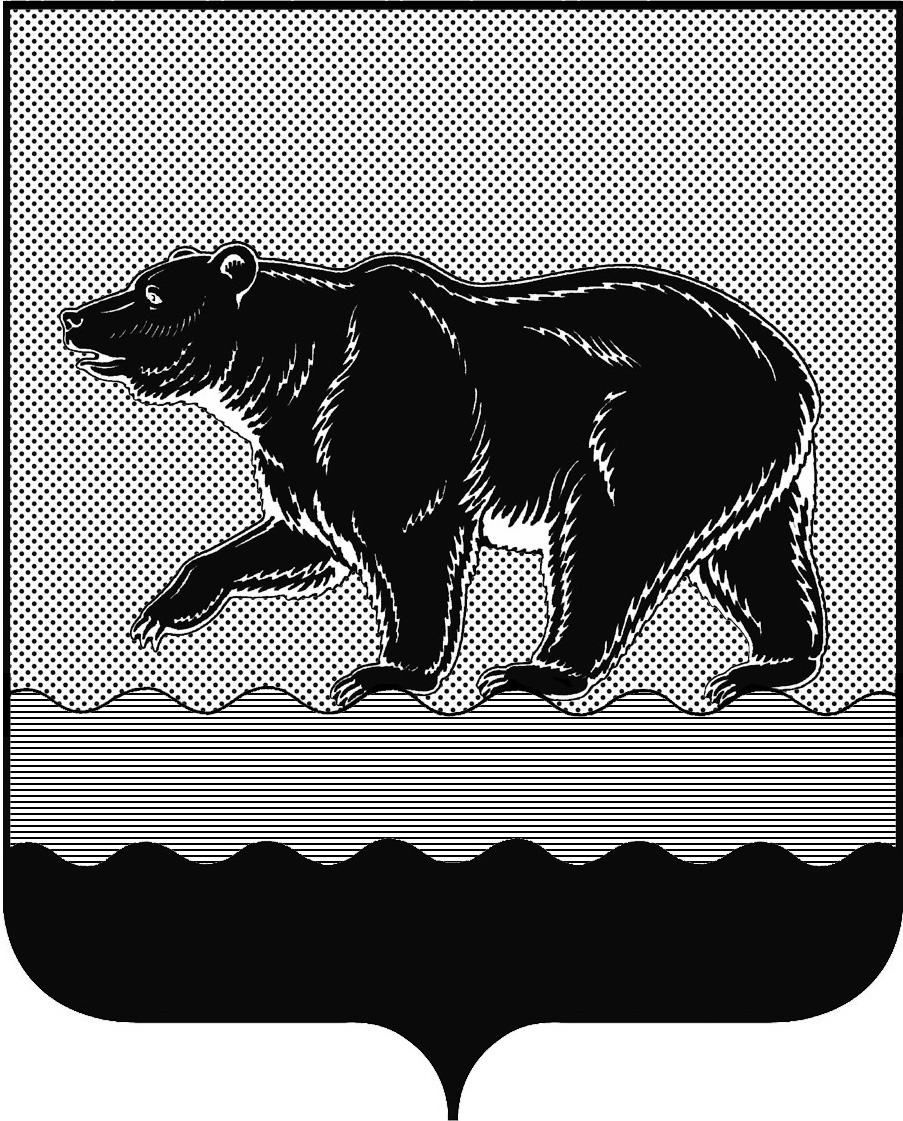 СЧЁТНАЯ ПАЛАТАГОРОДА НЕФТЕЮГАНСКА16 микрорайон, 23 дом, помещение 97, г. Нефтеюганск, 
Ханты-Мансийский автономный округ - Югра (Тюменская область), 628310  тел./факс (3463) 20-30-55, 20-30-63 E-mail: sp-ugansk@mail.ru www.admaugansk.ru Заключение на проект изменений в муниципальную программу города Нефтеюганска «Развитие физической культуры и спорта в городе Нефтеюганске»Счётная палата города Нефтеюганска на основании статьи 157 Бюджетного кодекса Российской Федерации, Положения о Счётной палате города Нефтеюганска, утверждённого решением Думы города Нефтеюганска от 31.03.2021 № 923-VI, рассмотрев проект изменений в муниципальную программу «Развитие сферы физической культуры и спорта в городе Нефтеюганске» (далее по тексту – проект изменений), сообщает следующее:1. При проведении экспертно-аналитического мероприятия учитывалось наличие экспертизы проекта изменений:1.1. Департамента финансов администрации города Нефтеюганска на предмет его соответствия бюджетному законодательству Российской Федерации и возможности финансового обеспечения её реализации из бюджета города Нефтеюганска.1.2. Департамента экономического развития администрации города Нефтеюганска на предмет соответствия:- Порядку принятия решения о разработке муниципальных программ города Нефтеюганска, их формирования, утверждения и реализации, утверждённому постановлением администрации города Нефтеюганска от 18.04.2019 № 77-нп «О модельной муниципальной программе города Нефтеюганска, порядке принятия решения о разработке муниципальных программ города Нефтеюганска, их формирования, утверждения и реализации» (далее по тексту – Модельная программа, Порядок);- Стратегии социально-экономического развития муниципального образования город Нефтеюганск, утверждённой решением Думы от 31.10.2018 № 483-VI «Об утверждении Стратегии социально-экономического развития муниципального образования город Нефтеюганск на период до 2030 года»;- структурных элементов (основных мероприятий) целям муниципальной программы;- сроков её реализации задачам;- целевых показателей, характеризующих результаты реализации муниципальной программы, показателям экономической, бюджетной и социальной эффективности, а также структурных элементов (основных мероприятий) муниципальной программы;- требованиям, установленным нормативными правовыми актами в сфере управления проектной деятельностью.2. Представленный проект изменений не соответствует Модельной программе, а именно:2.1. В паспорте муниципальной программы:- отсутствует информация о дате утверждения муниципальной программы (наименование и номер соответствующего нормативного правового акта), а также о кураторе муниципальной программы; - в строках «Параметры финансового обеспечения муниципальной программы», «Параметры финансового обеспечения национальных (региональных) проектов» содержится неполная информация об общем объёме финансирования муниципальной программы, а также о финансовом обеспечении национальных (региональных) проектов муниципальной программы, поскольку не отражены сведения о финансовом обеспечении в период 2019-2021 годов;  - в строке «Сроки реализации муниципальной программы» указаны 2022-2025 годы и на период до 2030 года. При этом годом начала реализации муниципальной программы является 2019 год. Рекомендуем устранить указанные замечания, а также в целях исключения несоответствия отдельных частей муниципальной программы, соответствующие изменения предусмотреть в таблице «Распределение финансовых ресурсов муниципальной программы (по годам)».2.2. В графе 4 таблицы «Целевые показатели муниципальной программы» должны указываться базовые показатели на начало реализации муниципальной программы. В проекте изменений базовые показатели не соответствуют указанному требованию. Кроме того, в столбце «Значение показателя по годам» отсутствует информация о значениях показателей в период действия муниципальной программы 2019-2021 годов. Рекомендуем устранить замечания, а также в целях исключения несоответствия отдельных частей муниципальной программы, соответствующие изменения предусмотреть в паспорте программы.    2.3. Согласно структуре муниципальной программы города Нефтеюганска, в таблице 3 «Перечень структурных элементов (основных мероприятий) муниципальной программы» содержится характеристика основных мероприятий программы. Таким образом, в графе 3 упомянутой таблицы необходимо указывать направления расходов структурного элемента муниципальной программы. При этом в графе 3 приложения 3 к проекту постановления об утверждении проекта изменений в качестве направления расходов основного мероприятия «Организация отдыха и оздоровления детей» указанно предоставление субсидий бюджетам муниципальных районов и городских округов на организацию питания детей в лагерях с дневным пребыванием детей, а мероприятия «Региональный проект «Спорт-норма жизни» - доведение к 2024 году до 55% граждан Ханты-Мансийского автономного округа – Югры, систематически занимающихся физической культурой и спортом. Данное несоответствие вызвано тем, что в указанной части муниципальной программы отражены направления расходов государственной программы, для которой подобная информация является актуальной. На основании изложенного, рекомендуем устранить указанные замечания, путём отражения в графе 3 таблицы 3 «Перечень структурных элементов (основных мероприятий) муниципальной программы» направления расходов структурных элементов муниципальной программы. 3. Проектом изменений в муниципальную программу планируется:3.1. Финансовое обеспечение по программному мероприятию 1.1 «Создание условий в городе Нефтеюганске, ориентирующих граждан на здоровый образ жизни посредством занятий физической культурой и спортом, популяризация массового спорта» за счёт средств местного бюджета на 2022 год – 7 606,494 тыс. рублей, 2023 год – 7 008,591 тыс. рублей:3.1.1. Ответственному исполнителю комитету физической культуры и спорта администрации города Нефтеюганска:1) 2022 год в размере 7 307,324 тыс. рублей;2) 2023 год в размере 6 709,421 тыс. рублей.3.1.2. Соисполнителю департаменту образования и молодёжной политики администрации города Нефтеюганска:1) 2022 год в размере 299,170 тыс. рублей;2) 2023 год в размере 299,170 тыс. рублей. На 2024-2030 годы по вышеуказанному мероприятию запланировано финансовое обеспечение на уровне 2023 года. 3.2. Финансовое обеспечение по программному мероприятию 1.2 «Организация отдыха и оздоровление детей» ответственному исполнителю комитету физической культуры и спорта администрации города Нефтеюганска на 2022 год – 3 590,996 тыс. рублей, в том числе за счёт средств окружного бюджета 2 134,047 тыс. рублей, за счёт местного бюджета 1 456,949 тыс. рублей.На 2023-2030 годы по вышеуказанному мероприятию запланировано финансовое обеспечение на уровне 2022 года.3.3. Финансовое обеспечение по программному мероприятию 1.3 «Подготовка спортивного резерва и спорта высших достижений» ответственному исполнителю комитету физической культуры и спорта администрации города Нефтеюганска на 2022 год – 689 129,507 тыс. рублей, 2023 год – 707 296,579 тыс. рублей, 2024 год – 714 212,969 тыс. рублей: 1) за счёт средств окружного бюджета: - 2022 год в размере 15 549,400 тыс. рублей;- 2023 год в размере 22 466,200 тыс. рублей;- 2024 год в размере 31 734,200 тыс. рублей;2) за счёт средств местного бюджета:- 2022 год в размере 592 327,632 тыс. рублей;- 2023 год в размере 603 577,904 тыс. рублей;- 2024год в размере 601 226,294 тыс. рублей;3) за счёт иных внебюджетных источников:- 2022 год в размере 81 252,475 тыс. рублей;- 2023 год в размере 81 252,475 тыс. рублей;- 2024 год в размере 81 252,475 тыс. рублей.На 2026-2030 годы по вышеуказанному мероприятию запланировано финансовое обеспечение на уровне 2025 года.Следует отметить, что в графе 5 таблицы «Распределение финансовых ресурсов муниципальной программы (по годам)» по указанному программному мероприятию в отношении средств местного бюджета допущена арифметическая ошибка. Рекомендуем устранить указанное замечание. В рамках указанного программного мероприятия запланированы расходы на обеспечение деятельности (оказание услуг) муниципальных учреждений, подведомственных комитету физической культуры и спорта администрации города Нефтеюганска.В соответствии с пунктом 2 статьи 69.2. Бюджетного кодекса Российской Федерации показатели муниципального задания используются при составлении проектов бюджетов для планирования бюджетных ассигнований на оказание муниципальных услуг (выполнение работ), а также для определения объёма субсидий на выполнение муниципального задания бюджетным или автономным учреждением.В связи с тем, что соблюдение требований по формированию муниципального задания, анализ расчётно-нормативных расходов, направляемых на финансовое обеспечение муниципальных заданий по оказанию услуг бюджетными и автономными учреждениями рассматривается в составе экспертизы проекта бюджета города на очередной финансовый год и плановый период, расчёт субсидий на финансовое обеспечение муниципального задания на оказание муниципальных услуг  (выполнение  работ) будет выборочно проанализирован в рамках экспертизы проекта решения о бюджете города на 2022 год и плановый период 2023-2024 годов.3.4. Финансовое обеспечение по программному мероприятию 1.4 «Региональный проект «Спорт-норма жизни» ответственному исполнителю комитету физической культуры и спорта администрации города Нефтеюганска на 2022 год – 1 963,579 тыс. рублей, 2023 год – 1 963,579 тыс. рублей, 2024 год – 2 281,684 тыс. рублей:1) за счёт средств федерального бюджета:- 2022 год в размере 839,400 тыс. рублей;- 2023 год в размере 839,400 тыс. рублей;- 2024 год в размере 975,400 тыс. рублей.2) за счёт средств окружного бюджета: - 2022 год в размере 1 026,000 тыс. рублей;- 2023 год в размере 1 026,000 тыс. рублей;- 2024 год в размере 1 192,200тыс. рублей.3) за счёт средств местного бюджета:- 2022 год в размере 98,179 тыс. рублей;- 2023 год в размере 98,179 тыс. рублей;- 2024 год в размере 114,084 тыс. рублей.Следует отметить, что в графе 5 таблицы «Распределение финансовых ресурсов муниципальной программы (по годам)» по указанному программному мероприятию в отношении средств бюджета автономного округа допущена арифметическая ошибка. Рекомендуем устранить указанное замечание. 3.5. Финансовое обеспечение по программному мероприятию 2.1 «Укрепление материально-технической базы учреждений сферы физической культуры и спорта» на период 2020-2024 годов не запланировано, что может пагубно сказаться на достижении целевых показателей муниципальной программы, на которые направлено указанное программное мероприятие.   3.6. Финансовое обеспечение по программному мероприятию 2.2 «Совершенствование инфраструктуры спорта в городе Нефтеюганске» соисполнителю программы департаменту градостроительства и земельных отношений администрации города Нефтеюганска на 2022 год – 537 733,580 тыс. рублей, в том числе за счёт средств окружного бюджета 498 346,900 тыс. рублей, за счёт средств местного бюджета 39 386,680 тыс. рублей.3.7. Финансовое обеспечение по программному мероприятию 3.1 «Организационное обеспечение функционирования отрасли» ответственному исполнителю комитету физической культуры и спорта администрации города Нефтеюганска за счёт средств местного бюджета:- 2022 год в размере 21 586,900 тыс. рублей;- 2023 год в размере 21 784,000 тыс. рублей;- 2024 год в размере 21 180,800 тыс. рублей.На 2025-2030 годы по вышеуказанному мероприятию запланировано финансовое обеспечение на уровне 2024 года.4. Финансирование программных мероприятий подпрограмм 1, 3 муниципальной программы запланировано, в соответствии с Методическими указаниями по порядку планирования бюджетных ассигнований бюджета города на 2022 год и плановый период 2023 и 2024 годов, направленных ответственному исполнителю муниципальной программы департаментом финансов администрации города Нефтеюганска, на уровне 2021 года. Протоколом бюджетной комиссии от 14-15.10.2021 № 1 зафиксирована потребность финансирования муниципальной программы в части затрат на заработную плату, начисления на выплаты по оплате труда, коммунальные, транспортные услуги, медицинское обслуживание, обеспечение безопасности, спортивную форму, оборудование и др. Таким образом, в условиях роста цен на товары и услуги имеется риск невыполнения программных мероприятий.5. В заключении Счётной палаты от 25.10.2021 № Исх.СП-384-1 отражены замечания в отношении подпрограммы 4 «Укрепление общественного здоровья». Рекомендуем при направлении проекта изменений на утверждение также учесть данные замечания. По итогам проведения экспертизы предлагаем направить проект изменений на утверждение с учётом рекомендаций, отражённых в настоящем заключении. Информацию о решениях, принятых по результатам рассмотрения настоящего заключения, просим направить в адрес Счётной палаты до 23.11.2021 года.Председатель                                                                                    С.А. ГичкинаИсполнитель:начальник инспекторского отдела №1Портнова Людмила Николаевна8 (3463) 203054                                                                                                                                                                                                                                                                                                                                                                                                                                                                                                                                                                                                                                                                                                                                                                                                                                                                                                                                                                                                                                                                                                                                                                                                                                                                                                                                                                                                                                                                                                                                                                                                                                                                                                                                                                                                                                                                                                                                                                                                                                                                                                                                                                                                                                                                                                                                                                                                                                                                                                                                                                                                                                                                                                                                                                                                                                                                                                                                                                                                                                                                                                                                                                                                                                                                                                                                                                                                                                                                                                                                                                                                                                                                                                                                                                                                                                                                                                                                                                                                                                                                                          Исх. СП-398-1 от 10.11.2021 г.